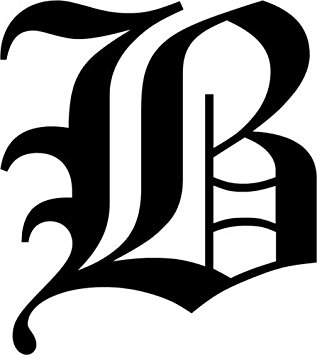 Easter Egg HuntThe Blawnox Easter Egg Hunt has been Canceled out of an abundance of caution for our community members. Please look for information about a fun event for children later this year at Bestofblawnox.com. Free Shredding EventGuardian Storage, located at 1390 Old Freeport Road is offering a free shredding event on April 9, 2020 from 11 am – 2 pm. Save the DateThe Community Wide Yard Sale will be held Saturday June 20th, 2020. Keep an eye out for more information to come.Important InformationThe Borough Office will be closed on Good Friday April 10th, 2020.      Blawnox Borough Council           Debbie Laskey,      President     Randy Stoddard,    Vice President     John Simmons,       Council Member     Meghan Kennedy,  Council Member     Katie Coban,         Council Member     Jessica Dayhoff,      Council Member      Elaine Palmer,        Council Member     Anthony Gross,     Mayor     Kathy Ulanowicz,   Borough Manager     Gordon Taylor,     Engineer     Jack Cambest,        SolicitorMallori McDowell,  Assistant Manager Jeff Armstrong,       Code Enforcement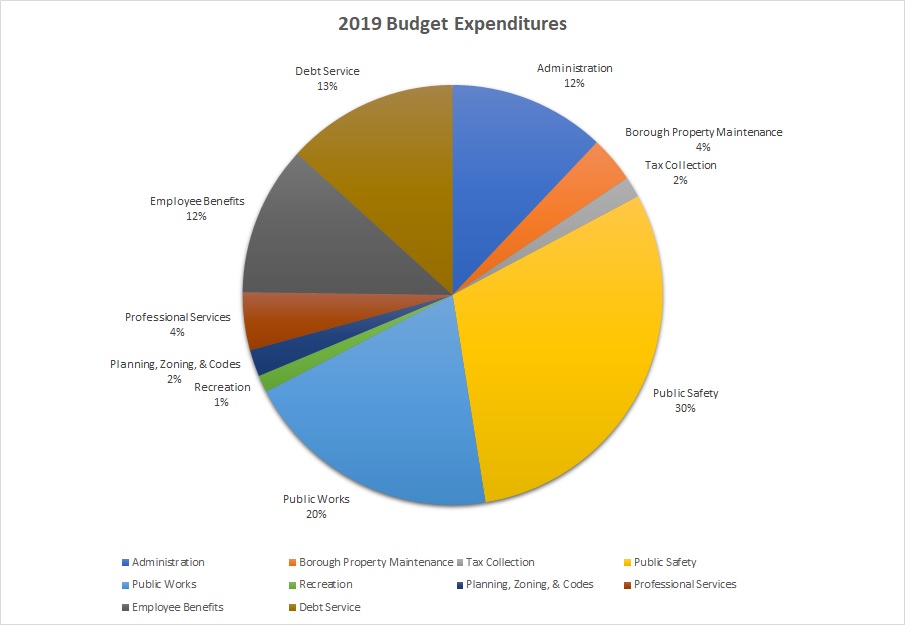 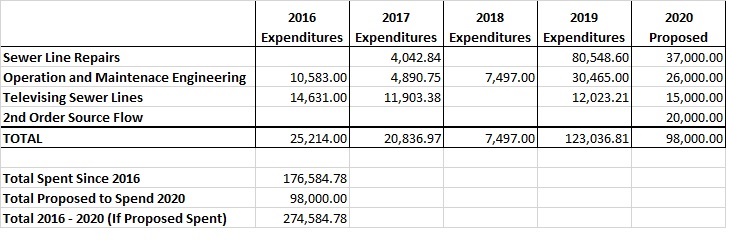 